Министерство образования и науки Астраханской областиОАОУ ДОД «Областной Центр развития творчествадетей и юношества»ИНФОРМАЦИОННОЕ СООБЩЕНИЕ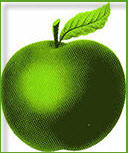 Открытый конкурс проектов и                                                                                                                                                       учебно-исследовательских работ         «НАЧИНАЙ»Астрахань 2016 годОБЩИЕ ПОЛОЖЕНИЯОткрытый конкурс проектов и учебно-исследовательских работ «Начинай» для детей среднего школьного возраста (далее - Конкурс) проводится в рамках деятельности Малой академии наук ОАОУ ДОД ОЦРТДЮ.Цели и задачиоказание поддержки учащимся, проявляющим интерес к учебно-исследовательской, проектной деятельности;создание опыта эффективного вовлечения учащихся в учебно-исследовательскую и проектную деятельность.На Конкурс принимаются индивидуальные или  выполненные в соавторстве проекты или учебно-исследовательские работы по направлениям:Окончательное число и характер секций определяется решением Оргкомитета по итогам заявок образовательных учреждений, поданных на участие в Конкурсе.ПОРЯДОК ПРОВЕДЕНИЯКонкурс является открытым и проводится в два тура:КРИТЕРИИ ОЦЕНКИ РАБОТНАГРАЖДЕНИЕ ПОБЕДИТЕЛЕЙВ каждой секции жюри выбирает лучшие проекты или учебно-исследовательские работы и принимает  решение о присвоении звания лауреата Конкурса: Звание лауреата с вручением Диплома I степени, Звание лауреата с вручением Диплома II степени, Звание лауреата с вручением Диплома III степени. Всем участникам Конкурса выдается свидетельство участникаПедагогу – научному руководителю  выдаётся свидетельство за подготовку лауреата Конкурса.Внимание! Заявки на участие следует оформлять строго по образцам. Учащиеся, представившие тезисы работ, не отвечающие требованиям Конкурса и не прошедшие конкурсный отбор, до участия в Конкурсе не допускаются.Приложение 1ЗАЯВКА         На участие в открытом конкурсе проектов и учебно-исследовательских работ «Начинай» (для детей среднего школьного возраста)Название организации_______________________________________________Ф.И.О. руководителя организации ____________________________________Полный почтовый адрес_____________________________________________Телефон ___________________________________________________________ Фамилия, имя участников, название работы, учебное заведение, класс__________________________________________________________________ Ф.И.О. научных руководителей (полностью), E-mail__________________________________________________________________Заверяется руководителем организации, образовательного учреждения.Приложение 2Требования к оформлению тезисовТезисы (не более 2 страниц) должны быть оформлены в редакторе Word Windows (шрифт Times New Roman, 14) на бумаге формата А-4.  Сумма целевого взноса: 100 рублей за каждого заявленного участника        Справки по телефону: 51-37-56, 51-23-56 Заблоцкая Светлана Алексеевнаe-mail: super.profi-prof@yandex.ruОрганизаторы КонкурсаПоддерживающие организацииМалая академия наук ОАОУ ДОД ОЦРТДЮ  Научные учреждения Высшие учебные заведенияхудожественное творчество, техническое творчество, информационные технологии, естествознание, медицина и здоровый образ жизни, история и краеведение, словесность (литературное творчество, русский язык, английский язык),социальное проектирование.  Первый турВторой турДля участия   в Конкурсе приглашаютсяотборочный, заочный:     Приём заявок и экспертиза членами жюри проектов и учебно-исследовательских работ учащихся.    Заявки на участие в Конкурсе (см. Приложение 1) вместе с тезисами работ (см. Приложение 2) предоставляются в отдел предпрофильной подготовки и профильного обучения (кабинет № 45) ОАОУ ДОД «Областной Центр развития творчества детей и юношества» до 1 марта  2016 года.  финальный, очный:     В очном этапе Конкурса принимают участие финалисты заочного этапа. Защита представленных на Конкурс проектов или учебно-исследовательских работ (включает выступление  в течение 5-10 минут и ответы на вопросы членов жюри по теме исследования).      Сроки проведения Конкурса:18 марта 2016 года. Место проведения: ОАОУ ДОД «Областной Центр развития творчества детей и юношества»,                       ул. Володарского, 9Учащиеся 5-7 классов средних общеобразовательных учреждений (школ, лицеев, гимназий) города Астрахани и Астраханской области.Актуальность, исследовательский характер работы.Практическая и /или/ теоретическая значимость.Собственные оригинальные идеи. Грамотность и логичность изложения.Качество оформления работы.